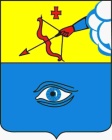 ПОСТАНОВЛЕНИЕ__22.12.2020__                                                                                              № _25/13_ г. ГлазовО внесении изменений в Постановление Администрации города Глазова от 16.12.2020 года №25/12 «О временном ограничении движения транспортных средств по автомобильным дорогам местного значения города Глазова 20-22 декабря 2020 года»В соответствии с Федеральным законом от 10.12.1995 г. № 196-ФЗ 
«О безопасности дорожного движения», Федеральным законом от 08.11.2007 г. № 257-ФЗ «Об автомобильных дорогах и о дорожной деятельности в Российской Федерации и о внесении изменений в отдельные законодательные акты Российской Федерации», Постановлением Правительства Удмуртской Республики от 12.03.2012 г. №90 «Об утверждении порядка осуществления временных ограничений или прекращения движения транспортных средств по автомобильным дорогам регионального или межмуниципального, местного значения в Удмуртской Республике», в целях обеспечения безопасности дорожного движения при проведении мероприятий по реконструкции ул. КироваП О С Т А Н О В Л Я Ю:В  Постановление Администрации города Глазова от 16.12.2020 года    № 25/12 «О временном ограничении движения транспортных средств по автомобильным дорогам местного значения города Глазова 20-22 декабря 2020 года» внести следующие изменения:В наименовании постановления слова  «20-22 декабря 2020» заменить словами «20-24 декабря 2020»;В пункте 1 постановления слова  «с 20 по 22 декабря 2020»  заменить словами «с 20 по 24 декабря 2020».2. Настоящее постановление подлежит официальному опубликованию.3. Контроль за выполнением настоящего постановления возложить на      заместителя Главы Администрации города Глазова по вопросам строительства, архитектуры и жилищно-коммунального хозяйства С.К. Блинова.Администрация муниципального образования «Город Глазов» (Администрация города Глазова) «Глазкар» муниципал кылдытэтлэн Администрациез(Глазкарлэн Администрациез)Глава города ГлазоваС.Н. Коновалов